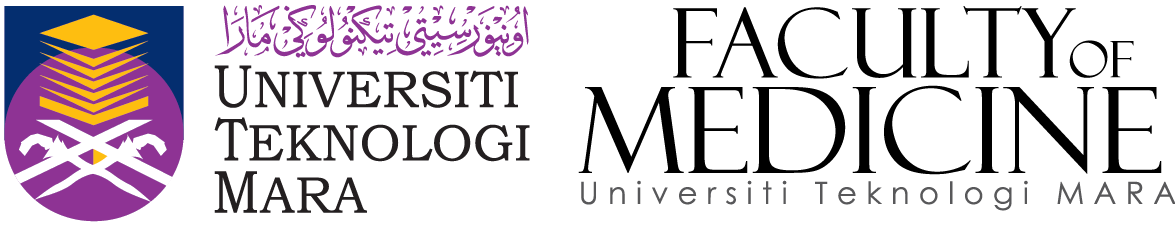 GARIS PANDUAN PERMOHONAN PEMBAYARAN YURAN PENYUNTINGAN / PENERBITAN ARTIKEL DALAM JURNAL BERINDEKS, FAKULTI PERUBATAN UiTMBORANG PERMOHONAN PEMBIAYAAN PEMBAYARAN YURAN PENYUNTINGAN / PENERBITAN ARTIKEL DALAM JURNAL BERINDEKS Untuk dihubungi:Dokumen ini menerangkan garis panduan permohonan pembiayaan aktiviti-aktiviti peningkatan hasilan penyelidikan denominator Universiti Teknologi MARA.Dana ini bertujuan untuk melipat gandakan hasil penyelidikan di kalangan denominator UiTM sejajar dengan matlamat Kementerian Pendidikan Tinggi (KPT) dalam memperkenalkan dana yang diagih berdasarkan pencapaian skor MyRA UiTM pada tahun 2018. Permohonan dibuka kepada pensyarah-pensyarah Fakulti Perubatan UiTM untuk pembiayaan kos pelaksanaan aktiviti-aktiviti yang mampu meningkatkan prestasi penyelidikan para denominator UiTM. Syarat dana adalah tertakluk kepada perubahan semasa, serta ketersediaan dana. PEMBIAYAAN PEMBAYARAN YURAN PENYUNTINGAN / PENERBITAN ARTIKEL DALAM JURNAL BERINDEKS Tujuan pembayaran ialah untuk menampung yuran manuskrip artikel yang telah berjaya diterima untuk penerbitan dalam jurnal berindeks termasuklah jurnal atas talian.Pembayaran pulangan balik yuran kehadiran konferensi tidak akan dipertimbangkan.Jumlah pembiayaan yang diluluskan akan dipertimbangkan menurut atas dasar kesesuaian dan kualiti jurnal. Penerbitan di dalam jurnal yang disenaraihitamkan oleh KPT adalah tidak dibenarkan.  Rujuk senarai berkenaan di laman sesawang KPT.Manuskrip  MESTI  menyatakan  dengan  jelas  dan tepat  afiliasi  UiTM  iaitu  Fakulti Perubatan Universiti  Teknologi MARA / Faculty of Medicine Universiti  Teknologi MARA. Manuskrip artikel MESTI dimuatnaik di laman sesawang PRISMa. Setiap permohonan perlu kepilkan bukti berikut : Resit asal serta bukti penerimaan penerbitan artikel daripada penerbit. Bukti penerimaan jurnal yang akan menerbitkan artikel tersebut. Pembayaran bagi khidmat penyuntingan Artikel telah diterima: Perlu mengikut syarat-syarat seperti di no.1 hingga 7 Artikel belum diterima : Perlu melalui “Publication Clinic” Fakulti atau perkhidmatan “residence reviewer”SILA TANDA ( √  ) & LAMPIRKAN PERKARA BERIKUTBUTIRAN PEMOHONBUTIRAN PEMOHONNAMA PEMOHONNO. PEKERJA PEMOHONJAWATANJABATAN/FAKULTINO. TELEFONNAMA PENULIS UTAMANAMA CORRESPONDING AUTHORNAMA PENULIS-PENULIS BERSAMANAMA PENULIS-PENULIS BERSAMANAMA PENULIS-PENULIS BERSAMANAMA PENULIS-PENULIS BERSAMANAMA PENULIS-PENULIS BERSAMANO. PEKERJANO. PEKERJANO. PEKERJANO. PEKERJANO. PEKERJAINSTITUSIINSTITUSIINSTITUSIINSTITUSIINSTITUSIINSTITUSI1.1.1.1.1.2.2.2.2.2.3.3.3.3.3.4. 4. 4. 4. 4. BUTIRAN JURNALBUTIRAN JURNALBUTIRAN JURNALBUTIRAN JURNALBUTIRAN JURNALBUTIRAN JURNALBUTIRAN JURNALBUTIRAN JURNALBUTIRAN JURNALBUTIRAN JURNALBUTIRAN JURNALBUTIRAN JURNALBUTIRAN JURNALBUTIRAN JURNALBUTIRAN JURNALBUTIRAN JURNALTAJUK ARTIKELTAJUK ARTIKELNAMA JURNALNAMA JURNALJURNAL BERINDEKS*sila tanda ()JURNAL BERINDEKS*sila tanda ()*SCOPUS*SCOPUS*SCOPUS*SCOPUS*WOS*MyCITE*MyCITEISSNISSNNAMA PENERBITNAMA PENERBITMAKLUMAT PENERIMAAN ARTIKEL OLEH PIHAK PENERBITMAKLUMAT PENERIMAAN ARTIKEL OLEH PIHAK PENERBITMAKLUMAT PENERIMAAN ARTIKEL OLEH PIHAK PENERBITMAKLUMAT PENERIMAAN ARTIKEL OLEH PIHAK PENERBITMAKLUMAT PENERIMAAN ARTIKEL OLEH PIHAK PENERBITMAKLUMAT PENERIMAAN ARTIKEL OLEH PIHAK PENERBITMAKLUMAT PENERIMAAN ARTIKEL OLEH PIHAK PENERBITMAKLUMAT PENERIMAAN ARTIKEL OLEH PIHAK PENERBITMAKLUMAT PENERIMAAN ARTIKEL OLEH PIHAK PENERBITMAKLUMAT PENERIMAAN ARTIKEL OLEH PIHAK PENERBITMAKLUMAT PENERIMAAN ARTIKEL OLEH PIHAK PENERBITMAKLUMAT PENERIMAAN ARTIKEL OLEH PIHAK PENERBITMAKLUMAT PENERIMAAN ARTIKEL OLEH PIHAK PENERBITMAKLUMAT PENERIMAAN ARTIKEL OLEH PIHAK PENERBITMAKLUMAT PENERIMAAN ARTIKEL OLEH PIHAK PENERBITMAKLUMAT PENERIMAAN ARTIKEL OLEH PIHAK PENERBITTARIKH DITERIMATARIKH DITERIMAJANGKAAN CETAKAN ARTIKELJANGKAAN CETAKAN ARTIKELJUMLAH BAYARAN YANG DIPOHONJUMLAH BAYARAN YANG DIPOHONJUMLAH BAYARAN YANG DIPOHONJUMLAH BAYARAN YANG DIPOHONJUMLAH BAYARAN YANG DIPOHONJUMLAH BAYARAN YANG DIPOHONJUMLAH BAYARAN YANG DIPOHONJUMLAH BAYARAN YANG DIPOHONJUMLAH BAYARAN YANG DIPOHONJUMLAH BAYARAN YANG DIPOHONJUMLAH BAYARAN YANG DIPOHONJUMLAH BAYARAN YANG DIPOHONJUMLAH BAYARAN YANG DIPOHONJUMLAH BAYARAN YANG DIPOHONJUMLAH BAYARAN YANG DIPOHONJUMLAH BAYARAN YANG DIPOHONNILAI DALAM RMNILAI DALAM MATA WANG ASINGNILAI DALAM MATA WANG ASINGNILAI DALAM MATA WANG ASINGNILAI DALAM MATA WANG ASINGNILAI DALAM MATA WANG ASINGNILAI DALAM MATA WANG ASINGNILAI DALAM MATA WANG ASINGNILAI DALAM MATA WANG ASINGNILAI DALAM MATA WANG ASINGNILAI DALAM MATA WANG ASINGSUMBER GERAN(ADAKAH PERMOHONAN MEMPUNYAI SUMBER PERUNTUKAN GERAN LAIN?)*sila tanda ()SUMBER GERAN(ADAKAH PERMOHONAN MEMPUNYAI SUMBER PERUNTUKAN GERAN LAIN?)*sila tanda ()SUMBER GERAN(ADAKAH PERMOHONAN MEMPUNYAI SUMBER PERUNTUKAN GERAN LAIN?)*sila tanda ()SUMBER GERAN(ADAKAH PERMOHONAN MEMPUNYAI SUMBER PERUNTUKAN GERAN LAIN?)*sila tanda ()SUMBER GERAN(ADAKAH PERMOHONAN MEMPUNYAI SUMBER PERUNTUKAN GERAN LAIN?)*sila tanda ()SUMBER GERAN(ADAKAH PERMOHONAN MEMPUNYAI SUMBER PERUNTUKAN GERAN LAIN?)*sila tanda ()SUMBER GERAN(ADAKAH PERMOHONAN MEMPUNYAI SUMBER PERUNTUKAN GERAN LAIN?)*sila tanda ()SUMBER GERAN(ADAKAH PERMOHONAN MEMPUNYAI SUMBER PERUNTUKAN GERAN LAIN?)*sila tanda ()SUMBER GERAN(ADAKAH PERMOHONAN MEMPUNYAI SUMBER PERUNTUKAN GERAN LAIN?)*sila tanda ()SUMBER GERAN(ADAKAH PERMOHONAN MEMPUNYAI SUMBER PERUNTUKAN GERAN LAIN?)*sila tanda ()SUMBER GERAN(ADAKAH PERMOHONAN MEMPUNYAI SUMBER PERUNTUKAN GERAN LAIN?)*sila tanda ()SUMBER GERAN(ADAKAH PERMOHONAN MEMPUNYAI SUMBER PERUNTUKAN GERAN LAIN?)*sila tanda ()SUMBER GERAN(ADAKAH PERMOHONAN MEMPUNYAI SUMBER PERUNTUKAN GERAN LAIN?)*sila tanda ()SUMBER GERAN(ADAKAH PERMOHONAN MEMPUNYAI SUMBER PERUNTUKAN GERAN LAIN?)*sila tanda ()SUMBER GERAN(ADAKAH PERMOHONAN MEMPUNYAI SUMBER PERUNTUKAN GERAN LAIN?)*sila tanda ()SUMBER GERAN(ADAKAH PERMOHONAN MEMPUNYAI SUMBER PERUNTUKAN GERAN LAIN?)*sila tanda ()*YA*TIDAK*TIDAK*TIDAK*TIDAKPERAKUAN PEMOHONPERAKUAN PEMOHONPERAKUAN PEMOHONPERAKUAN PEMOHONPERAKUAN PEMOHONPERAKUAN PEMOHONPERAKUAN PEMOHONPERAKUAN PEMOHONPERAKUAN PEMOHONPERAKUAN PEMOHONPERAKUAN PEMOHONPERAKUAN PEMOHONPERAKUAN PEMOHONPERAKUAN PEMOHONPERAKUAN PEMOHONPERAKUAN PEMOHONSaya akur bahawa Fakulti berhak menolak permohonan saya sekiranya maklumat serta dokumen yang dikemukakan didapati tidak benar dan tidak lengkap.Saya juga mengaku tiada sumber lain yang telah digunakan untuk membiayai yuran penerbitan bagi artikel ini.Saya akur bahawa Fakulti berhak menolak permohonan saya sekiranya maklumat serta dokumen yang dikemukakan didapati tidak benar dan tidak lengkap.Saya juga mengaku tiada sumber lain yang telah digunakan untuk membiayai yuran penerbitan bagi artikel ini.Saya akur bahawa Fakulti berhak menolak permohonan saya sekiranya maklumat serta dokumen yang dikemukakan didapati tidak benar dan tidak lengkap.Saya juga mengaku tiada sumber lain yang telah digunakan untuk membiayai yuran penerbitan bagi artikel ini.Saya akur bahawa Fakulti berhak menolak permohonan saya sekiranya maklumat serta dokumen yang dikemukakan didapati tidak benar dan tidak lengkap.Saya juga mengaku tiada sumber lain yang telah digunakan untuk membiayai yuran penerbitan bagi artikel ini.Saya akur bahawa Fakulti berhak menolak permohonan saya sekiranya maklumat serta dokumen yang dikemukakan didapati tidak benar dan tidak lengkap.Saya juga mengaku tiada sumber lain yang telah digunakan untuk membiayai yuran penerbitan bagi artikel ini.Saya akur bahawa Fakulti berhak menolak permohonan saya sekiranya maklumat serta dokumen yang dikemukakan didapati tidak benar dan tidak lengkap.Saya juga mengaku tiada sumber lain yang telah digunakan untuk membiayai yuran penerbitan bagi artikel ini.Saya akur bahawa Fakulti berhak menolak permohonan saya sekiranya maklumat serta dokumen yang dikemukakan didapati tidak benar dan tidak lengkap.Saya juga mengaku tiada sumber lain yang telah digunakan untuk membiayai yuran penerbitan bagi artikel ini.Saya akur bahawa Fakulti berhak menolak permohonan saya sekiranya maklumat serta dokumen yang dikemukakan didapati tidak benar dan tidak lengkap.Saya juga mengaku tiada sumber lain yang telah digunakan untuk membiayai yuran penerbitan bagi artikel ini.Saya akur bahawa Fakulti berhak menolak permohonan saya sekiranya maklumat serta dokumen yang dikemukakan didapati tidak benar dan tidak lengkap.Saya juga mengaku tiada sumber lain yang telah digunakan untuk membiayai yuran penerbitan bagi artikel ini.Saya akur bahawa Fakulti berhak menolak permohonan saya sekiranya maklumat serta dokumen yang dikemukakan didapati tidak benar dan tidak lengkap.Saya juga mengaku tiada sumber lain yang telah digunakan untuk membiayai yuran penerbitan bagi artikel ini.Saya akur bahawa Fakulti berhak menolak permohonan saya sekiranya maklumat serta dokumen yang dikemukakan didapati tidak benar dan tidak lengkap.Saya juga mengaku tiada sumber lain yang telah digunakan untuk membiayai yuran penerbitan bagi artikel ini.Saya akur bahawa Fakulti berhak menolak permohonan saya sekiranya maklumat serta dokumen yang dikemukakan didapati tidak benar dan tidak lengkap.Saya juga mengaku tiada sumber lain yang telah digunakan untuk membiayai yuran penerbitan bagi artikel ini.Saya akur bahawa Fakulti berhak menolak permohonan saya sekiranya maklumat serta dokumen yang dikemukakan didapati tidak benar dan tidak lengkap.Saya juga mengaku tiada sumber lain yang telah digunakan untuk membiayai yuran penerbitan bagi artikel ini.Saya akur bahawa Fakulti berhak menolak permohonan saya sekiranya maklumat serta dokumen yang dikemukakan didapati tidak benar dan tidak lengkap.Saya juga mengaku tiada sumber lain yang telah digunakan untuk membiayai yuran penerbitan bagi artikel ini.Saya akur bahawa Fakulti berhak menolak permohonan saya sekiranya maklumat serta dokumen yang dikemukakan didapati tidak benar dan tidak lengkap.Saya juga mengaku tiada sumber lain yang telah digunakan untuk membiayai yuran penerbitan bagi artikel ini.Saya akur bahawa Fakulti berhak menolak permohonan saya sekiranya maklumat serta dokumen yang dikemukakan didapati tidak benar dan tidak lengkap.Saya juga mengaku tiada sumber lain yang telah digunakan untuk membiayai yuran penerbitan bagi artikel ini.TandatanganTandatanganCop RasmiCop RasmiCop RasmiCop RasmiCop RasmiCop RasmiCop RasmiCop RasmiCop RasmiTarikh:Tarikh:KELULUSAN JAWATANKUASA PENYELIDIKAN FAKULTI PERUBATAN UiTMKELULUSAN JAWATANKUASA PENYELIDIKAN FAKULTI PERUBATAN UiTMKELULUSAN JAWATANKUASA PENYELIDIKAN FAKULTI PERUBATAN UiTMKELULUSAN JAWATANKUASA PENYELIDIKAN FAKULTI PERUBATAN UiTMKELULUSAN JAWATANKUASA PENYELIDIKAN FAKULTI PERUBATAN UiTMKELULUSAN JAWATANKUASA PENYELIDIKAN FAKULTI PERUBATAN UiTMKELULUSAN JAWATANKUASA PENYELIDIKAN FAKULTI PERUBATAN UiTMKELULUSAN JAWATANKUASA PENYELIDIKAN FAKULTI PERUBATAN UiTMKELULUSAN JAWATANKUASA PENYELIDIKAN FAKULTI PERUBATAN UiTMKELULUSAN JAWATANKUASA PENYELIDIKAN FAKULTI PERUBATAN UiTMKELULUSAN JAWATANKUASA PENYELIDIKAN FAKULTI PERUBATAN UiTMKELULUSAN JAWATANKUASA PENYELIDIKAN FAKULTI PERUBATAN UiTMKELULUSAN JAWATANKUASA PENYELIDIKAN FAKULTI PERUBATAN UiTMKELULUSAN JAWATANKUASA PENYELIDIKAN FAKULTI PERUBATAN UiTMKELULUSAN JAWATANKUASA PENYELIDIKAN FAKULTI PERUBATAN UiTMKELULUSAN JAWATANKUASA PENYELIDIKAN FAKULTI PERUBATAN UiTMTandatanganTandatanganTarikh:Tarikh:Senior Science OfficerSyumaimah Binti Muhamad Yunus
Tel :603-6126 7011
Email : syumaimah@uitm.edu.myExecutive OfficerNursafura Idayu Binti Suhaimi
Tel :603-6126 7029
Email : nursafura@uitm.edu.my